Использование CSS для компонентов React NativeЦель работыВ этой работе мы познакомимся с использованием CSS для компонент React Native.Задания для выполненияОзнакомьтесь со способом подключения стилей CSS в React Native: https://snack.expo.dev/pABmT6NIqПосмотреть один из способов создания блока:https://snack.expo.dev/9mZzErtbOСетка может быть реализована следующим образом:https://snack.expo.dev/87ud4YzOfПовторить пиксель в пиксель (с точностью до гридов) верстку данной (на выбор одну из двух) страницы (градиенты и иконки можно сделать с помощью https://www.figma.com/, цвета выбираем свои, картинки можно брать отсюда: https://unsplash.com/)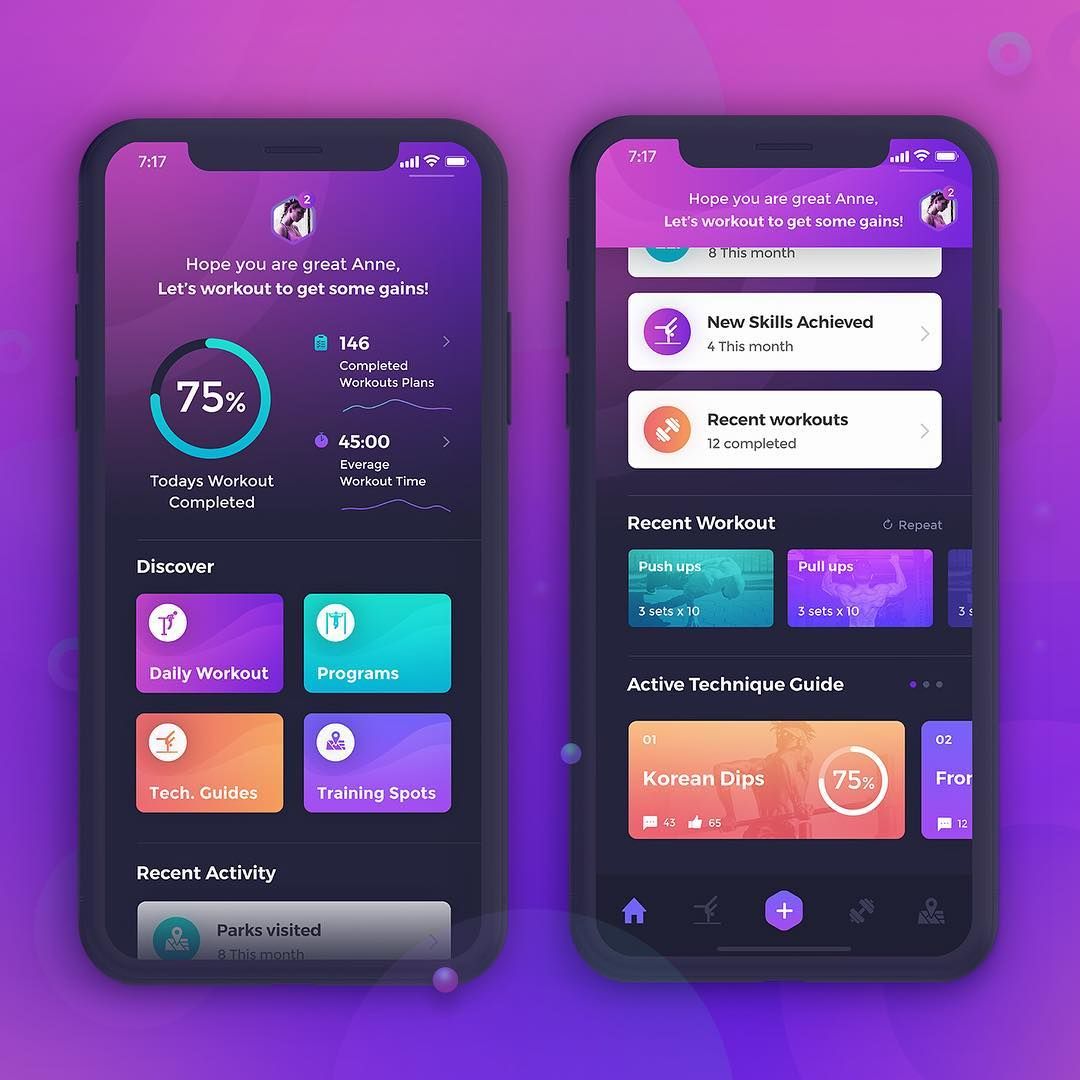 Поделитесь ссылкой на проект в Expo. Загрузить созданное приложение на GitHub в репозиторий Student, используя формат в названии Фамилия (латинскими буквами)_16.Полезные ссылки https://msiter.ru/references/css-reference - свойства CSShttps://youtu.be/K-aD8ClG1FQ - урок